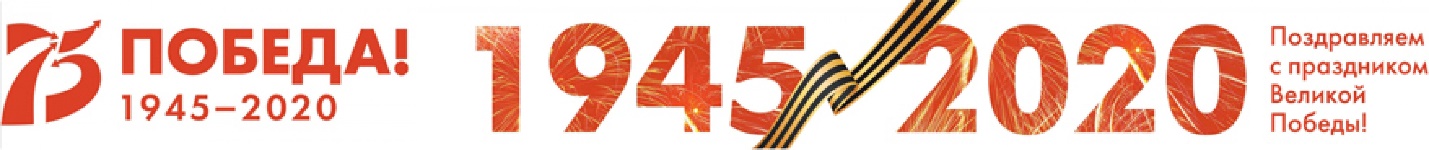 Уважаемые жители и гости городского округа Саранск!9 мая пройдет Всероссийская акция «Фонарики Победы». Мы просим  всех жителей города Саранска  в 22.00 подойти к своим окнам и зажечь в знак памяти «фонарики». Источником света могут быть свечи, бытовые фонарики, фонарики телефонов и смартфонов. Цель акции «Фонарики Победы» почувствовать  и продемонстрировать единение в момент, когда мы не можем выйти на улицу с «Бессмертным полком», но мы можем одновременно зажечь свет нашей Памяти и нашей благодарности тем, кто совершил боевой и трудовой подвиг, тем, кто подарил нам этот день – День Великой Победы! Пусть свет от наших фонариков станет символом Салюта Победы!